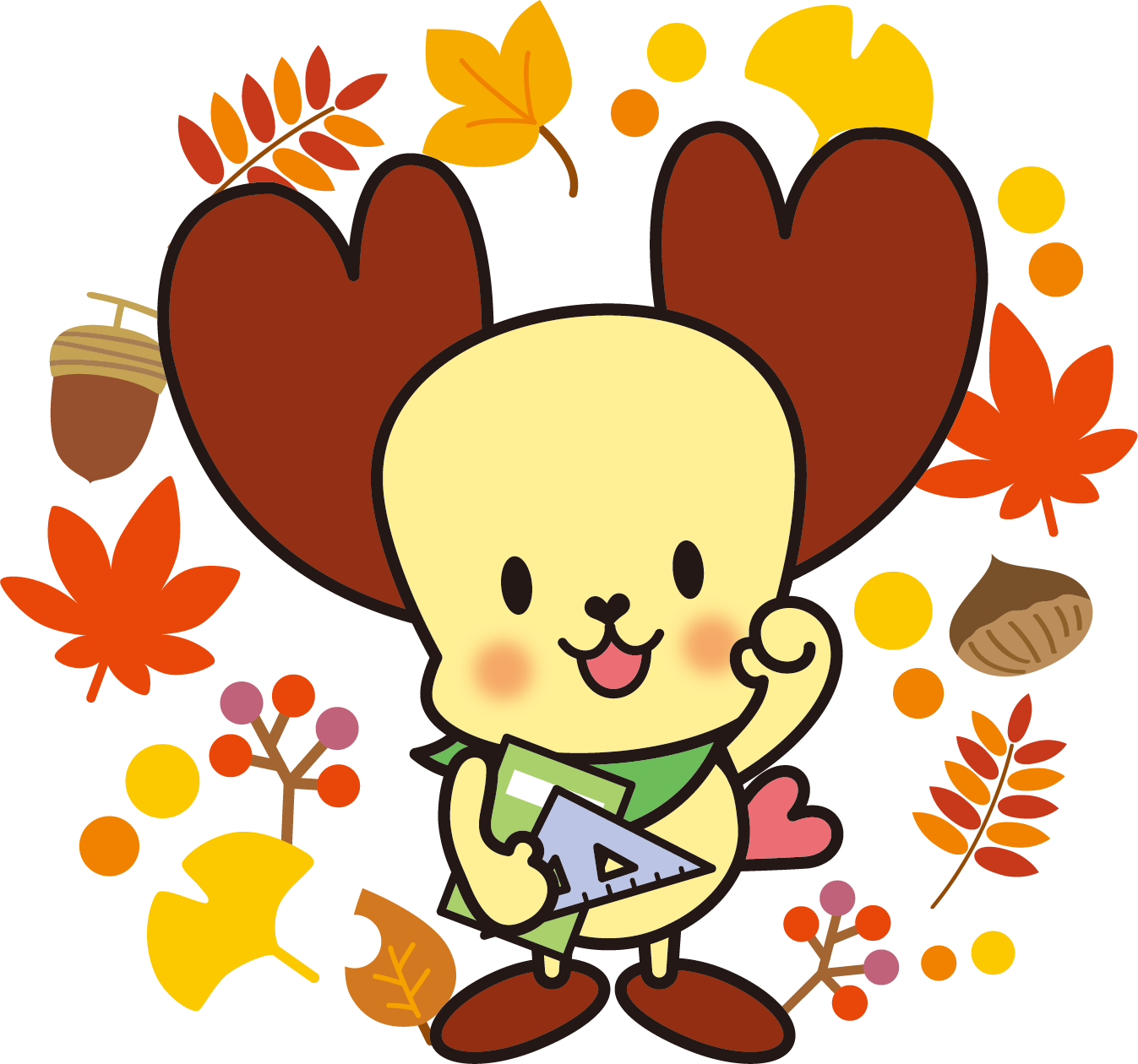 honbu@shinsyokyoso.orgトリプルハッピープロジェクト経費申請書　トリプルハッピープロジェクトへのご協力ありがとうございました。　ご協力いただいたあなたのおかげで、たくさんの人がハッピーになりました！                                      　　　　 　   申請日　　　年　　月　　日＊お手数をおかけしますが、組合は「ゆうちょ」と「ろうきん」のみ対応です。それ以　外の場合は、お電話でご相談ください。＊領収書（レシート等）は裏面に添付して申請してください。＊送付まで時間のかかる場合は、申請書と領収書を写メで本部宛メール送信してくださ　い。（実際のものは、後日他のものとまとめて送付してください。）＊プロジェクトに伴い、立て替え払いほか、いろいろとありがとうございました！＊合計1万円がメドですが、超える場合は本部に相談してください。分会名・記入者分会名・記入者（　　　　　）分会　　スタッフ氏名（　　　　　　　　）（　　　　　）分会　　スタッフ氏名（　　　　　　　　）（　　　　　）分会　　スタッフ氏名（　　　　　　　　）（　　　　　）分会　　スタッフ氏名（　　　　　　　　）（　　　　　）分会　　スタッフ氏名（　　　　　　　　）（　　　　　）分会　　スタッフ氏名（　　　　　　　　）（　　　　　）分会　　スタッフ氏名（　　　　　　　　）（　　　　　）分会　　スタッフ氏名（　　　　　　　　）（　　　　　）分会　　スタッフ氏名（　　　　　　　　）開催日開催日  　　　月　　　日　～　　月　　　日  　　　月　　　日　～　　月　　　日  　　　月　　　日　～　　月　　　日  　　　月　　　日　～　　月　　　日  　　　月　　　日　～　　月　　　日  　　　月　　　日　～　　月　　　日  　　　月　　　日　～　　月　　　日  　　　月　　　日　～　　月　　　日  　　　月　　　日　～　　月　　　日お声がけ・配付いただいた人数お声がけ・配付いただいた人数 （　　　）人　の人がおいしいものでハッピー！ （　　　）人　の人がおいしいものでハッピー！ （　　　）人　の人がおいしいものでハッピー！ （　　　）人　の人がおいしいものでハッピー！ （　　　）人　の人がおいしいものでハッピー！ （　　　）人　の人がおいしいものでハッピー！ （　　　）人　の人がおいしいものでハッピー！ （　　　）人　の人がおいしいものでハッピー！ （　　　）人　の人がおいしいものでハッピー！共済・組合への加入その他効果や取り組まれた方の感想などありましたらお書きください。共済・組合への加入その他効果や取り組まれた方の感想などありましたらお書きください。　　　　　　　　　　　　　組合加入（　）名   共済加入（　）名 　　　　↑組合は、理解者が増えてハッピー！　仲間が増えてハッピー！　　　　　　　　　　　　　組合加入（　）名   共済加入（　）名 　　　　↑組合は、理解者が増えてハッピー！　仲間が増えてハッピー！　　　　　　　　　　　　　組合加入（　）名   共済加入（　）名 　　　　↑組合は、理解者が増えてハッピー！　仲間が増えてハッピー！　　　　　　　　　　　　　組合加入（　）名   共済加入（　）名 　　　　↑組合は、理解者が増えてハッピー！　仲間が増えてハッピー！　　　　　　　　　　　　　組合加入（　）名   共済加入（　）名 　　　　↑組合は、理解者が増えてハッピー！　仲間が増えてハッピー！　　　　　　　　　　　　　組合加入（　）名   共済加入（　）名 　　　　↑組合は、理解者が増えてハッピー！　仲間が増えてハッピー！　　　　　　　　　　　　　組合加入（　）名   共済加入（　）名 　　　　↑組合は、理解者が増えてハッピー！　仲間が増えてハッピー！　　　　　　　　　　　　　組合加入（　）名   共済加入（　）名 　　　　↑組合は、理解者が増えてハッピー！　仲間が増えてハッピー！　　　　　　　　　　　　　組合加入（　）名   共済加入（　）名 　　　　↑組合は、理解者が増えてハッピー！　仲間が増えてハッピー！ 購入先①①①①②②②③④　購入額                円                円                円                円　　　　　　円　　　　　　円　　　　　　円　　　　　　円　　　　　　円 　　　　↑施設・作業所は売り上げアップでハッピー！ 　　　　↑施設・作業所は売り上げアップでハッピー！ 　　　　↑施設・作業所は売り上げアップでハッピー！ 　　　　↑施設・作業所は売り上げアップでハッピー！ 　　　　↑施設・作業所は売り上げアップでハッピー！ 　　　　↑施設・作業所は売り上げアップでハッピー！ 　　　　↑施設・作業所は売り上げアップでハッピー！ 　　　　↑施設・作業所は売り上げアップでハッピー！ 　　　　↑施設・作業所は売り上げアップでハッピー！　　　申請額　　　申請額                            　　円                            　　円                            　　円                            　　円                            　　円                            　　円                            　　円                            　　円 備考      振込先      振込先　　ゆうちょ銀行　　ゆうちょ銀行　　ゆうちょ銀行　　ゆうちょ銀行　　ゆうちょ銀行　　ゆうちょ銀行　　ゆうちょ銀行　　ゆうちょ銀行      振込先      振込先口座名義口座名義      振込先      振込先記号番号番号      振込先      振込先　　ろうきん　　ろうきん　　ろうきん　　ろうきん　　ろうきん　　ろうきん　　ろうきん　　ろうきん      振込先      振込先口座名義口座名義口座名義      振込先      振込先              支店              支店              支店              支店番号